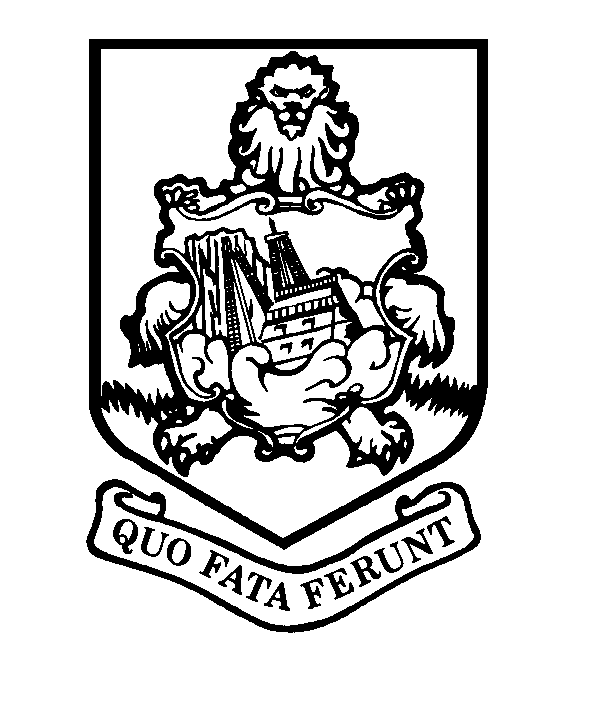 GOVERNMENT OF BERMUDAMinistry of Public WorksDepartment of Public Lands & Buildings HEADS OF TERMSLandlord:		Government of BermudaTenant: 		To be confirmedTerm: 		As per Tender bid Rent: 		As per Tender bidUse:			Retail, commercial or any other use to which the 				Landlord consentsAlienation: 	The Tenant shall not sublet the propertyDemise: 		The entirety of the building onlyRepairs:		 Internal and extrenal repairing obligation to the TenantOpening hours: Opening Hours to be negotiatedFit Out: 		Tenant to be solely responsible for fit out works. Fit out 		works and repair works must be completed by 1st 				October 2018Insurance: 	Tenant to indemnify the Landlord